DESERT/MOUNTAIN SPECIAL EDUCATION LOCAL PLAN AREA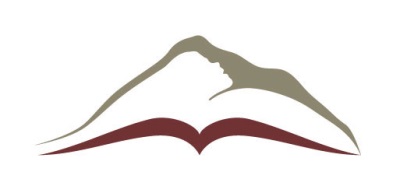 DESERT/MOUNTAIN CHARTER SPECIAL EDUCATION LOCAL PLAN AREA17800 HIGHWAY 18 • APPLE VALLEY, CA  92307(760) 552-6700 • (760) 242-5363 FAXSpecial Education Inter-District TransferDESERT/MOUNTAIN SPECIAL EDUCATION LOCAL PLAN AREADESERT/MOUNTAIN CHARTER SPECIAL EDUCATION LOCAL PLAN AREA17800 HIGHWAY 18 • APPLE VALLEY, CA  92307(760) 552-6700 • (760) 242-5363 FAXSpecial Education Inter-District TransferDESERT/MOUNTAIN SPECIAL EDUCATION LOCAL PLAN AREADESERT/MOUNTAIN CHARTER SPECIAL EDUCATION LOCAL PLAN AREA17800 HIGHWAY 18 • APPLE VALLEY, CA  92307(760) 552-6700 • (760) 242-5363 FAXSpecial Education Inter-District TransferDESERT/MOUNTAIN SPECIAL EDUCATION LOCAL PLAN AREADESERT/MOUNTAIN CHARTER SPECIAL EDUCATION LOCAL PLAN AREA17800 HIGHWAY 18 • APPLE VALLEY, CA  92307(760) 552-6700 • (760) 242-5363 FAXSpecial Education Inter-District TransferDESERT/MOUNTAIN SPECIAL EDUCATION LOCAL PLAN AREADESERT/MOUNTAIN CHARTER SPECIAL EDUCATION LOCAL PLAN AREA17800 HIGHWAY 18 • APPLE VALLEY, CA  92307(760) 552-6700 • (760) 242-5363 FAXSpecial Education Inter-District TransferDESERT/MOUNTAIN SPECIAL EDUCATION LOCAL PLAN AREADESERT/MOUNTAIN CHARTER SPECIAL EDUCATION LOCAL PLAN AREA17800 HIGHWAY 18 • APPLE VALLEY, CA  92307(760) 552-6700 • (760) 242-5363 FAXSpecial Education Inter-District TransferDESERT/MOUNTAIN SPECIAL EDUCATION LOCAL PLAN AREADESERT/MOUNTAIN CHARTER SPECIAL EDUCATION LOCAL PLAN AREA17800 HIGHWAY 18 • APPLE VALLEY, CA  92307(760) 552-6700 • (760) 242-5363 FAXSpecial Education Inter-District TransferDESERT/MOUNTAIN SPECIAL EDUCATION LOCAL PLAN AREADESERT/MOUNTAIN CHARTER SPECIAL EDUCATION LOCAL PLAN AREA17800 HIGHWAY 18 • APPLE VALLEY, CA  92307(760) 552-6700 • (760) 242-5363 FAXSpecial Education Inter-District TransferDESERT/MOUNTAIN SPECIAL EDUCATION LOCAL PLAN AREADESERT/MOUNTAIN CHARTER SPECIAL EDUCATION LOCAL PLAN AREA17800 HIGHWAY 18 • APPLE VALLEY, CA  92307(760) 552-6700 • (760) 242-5363 FAXSpecial Education Inter-District TransferDESERT/MOUNTAIN SPECIAL EDUCATION LOCAL PLAN AREADESERT/MOUNTAIN CHARTER SPECIAL EDUCATION LOCAL PLAN AREA17800 HIGHWAY 18 • APPLE VALLEY, CA  92307(760) 552-6700 • (760) 242-5363 FAXSpecial Education Inter-District TransferDESERT/MOUNTAIN SPECIAL EDUCATION LOCAL PLAN AREADESERT/MOUNTAIN CHARTER SPECIAL EDUCATION LOCAL PLAN AREA17800 HIGHWAY 18 • APPLE VALLEY, CA  92307(760) 552-6700 • (760) 242-5363 FAXSpecial Education Inter-District TransferDESERT/MOUNTAIN SPECIAL EDUCATION LOCAL PLAN AREADESERT/MOUNTAIN CHARTER SPECIAL EDUCATION LOCAL PLAN AREA17800 HIGHWAY 18 • APPLE VALLEY, CA  92307(760) 552-6700 • (760) 242-5363 FAXSpecial Education Inter-District TransferDESERT/MOUNTAIN SPECIAL EDUCATION LOCAL PLAN AREADESERT/MOUNTAIN CHARTER SPECIAL EDUCATION LOCAL PLAN AREA17800 HIGHWAY 18 • APPLE VALLEY, CA  92307(760) 552-6700 • (760) 242-5363 FAXSpecial Education Inter-District TransferDESERT/MOUNTAIN SPECIAL EDUCATION LOCAL PLAN AREADESERT/MOUNTAIN CHARTER SPECIAL EDUCATION LOCAL PLAN AREA17800 HIGHWAY 18 • APPLE VALLEY, CA  92307(760) 552-6700 • (760) 242-5363 FAXSpecial Education Inter-District TransferDESERT/MOUNTAIN SPECIAL EDUCATION LOCAL PLAN AREADESERT/MOUNTAIN CHARTER SPECIAL EDUCATION LOCAL PLAN AREA17800 HIGHWAY 18 • APPLE VALLEY, CA  92307(760) 552-6700 • (760) 242-5363 FAXSpecial Education Inter-District TransferDESERT/MOUNTAIN SPECIAL EDUCATION LOCAL PLAN AREADESERT/MOUNTAIN CHARTER SPECIAL EDUCATION LOCAL PLAN AREA17800 HIGHWAY 18 • APPLE VALLEY, CA  92307(760) 552-6700 • (760) 242-5363 FAXSpecial Education Inter-District TransferDESERT/MOUNTAIN SPECIAL EDUCATION LOCAL PLAN AREADESERT/MOUNTAIN CHARTER SPECIAL EDUCATION LOCAL PLAN AREA17800 HIGHWAY 18 • APPLE VALLEY, CA  92307(760) 552-6700 • (760) 242-5363 FAXSpecial Education Inter-District TransferDESERT/MOUNTAIN SPECIAL EDUCATION LOCAL PLAN AREADESERT/MOUNTAIN CHARTER SPECIAL EDUCATION LOCAL PLAN AREA17800 HIGHWAY 18 • APPLE VALLEY, CA  92307(760) 552-6700 • (760) 242-5363 FAXSpecial Education Inter-District TransferDESERT/MOUNTAIN SPECIAL EDUCATION LOCAL PLAN AREADESERT/MOUNTAIN CHARTER SPECIAL EDUCATION LOCAL PLAN AREA17800 HIGHWAY 18 • APPLE VALLEY, CA  92307(760) 552-6700 • (760) 242-5363 FAXSpecial Education Inter-District TransferDESERT/MOUNTAIN SPECIAL EDUCATION LOCAL PLAN AREADESERT/MOUNTAIN CHARTER SPECIAL EDUCATION LOCAL PLAN AREA17800 HIGHWAY 18 • APPLE VALLEY, CA  92307(760) 552-6700 • (760) 242-5363 FAXSpecial Education Inter-District TransferDESERT/MOUNTAIN SPECIAL EDUCATION LOCAL PLAN AREADESERT/MOUNTAIN CHARTER SPECIAL EDUCATION LOCAL PLAN AREA17800 HIGHWAY 18 • APPLE VALLEY, CA  92307(760) 552-6700 • (760) 242-5363 FAXSpecial Education Inter-District TransferDESERT/MOUNTAIN SPECIAL EDUCATION LOCAL PLAN AREADESERT/MOUNTAIN CHARTER SPECIAL EDUCATION LOCAL PLAN AREA17800 HIGHWAY 18 • APPLE VALLEY, CA  92307(760) 552-6700 • (760) 242-5363 FAXSpecial Education Inter-District TransferDESERT/MOUNTAIN SPECIAL EDUCATION LOCAL PLAN AREADESERT/MOUNTAIN CHARTER SPECIAL EDUCATION LOCAL PLAN AREA17800 HIGHWAY 18 • APPLE VALLEY, CA  92307(760) 552-6700 • (760) 242-5363 FAXSpecial Education Inter-District TransferDESERT/MOUNTAIN SPECIAL EDUCATION LOCAL PLAN AREADESERT/MOUNTAIN CHARTER SPECIAL EDUCATION LOCAL PLAN AREA17800 HIGHWAY 18 • APPLE VALLEY, CA  92307(760) 552-6700 • (760) 242-5363 FAXSpecial Education Inter-District TransferDESERT/MOUNTAIN SPECIAL EDUCATION LOCAL PLAN AREADESERT/MOUNTAIN CHARTER SPECIAL EDUCATION LOCAL PLAN AREA17800 HIGHWAY 18 • APPLE VALLEY, CA  92307(760) 552-6700 • (760) 242-5363 FAXSpecial Education Inter-District TransferDESERT/MOUNTAIN SPECIAL EDUCATION LOCAL PLAN AREADESERT/MOUNTAIN CHARTER SPECIAL EDUCATION LOCAL PLAN AREA17800 HIGHWAY 18 • APPLE VALLEY, CA  92307(760) 552-6700 • (760) 242-5363 FAXSpecial Education Inter-District TransferDESERT/MOUNTAIN SPECIAL EDUCATION LOCAL PLAN AREADESERT/MOUNTAIN CHARTER SPECIAL EDUCATION LOCAL PLAN AREA17800 HIGHWAY 18 • APPLE VALLEY, CA  92307(760) 552-6700 • (760) 242-5363 FAXSpecial Education Inter-District TransferDESERT/MOUNTAIN SPECIAL EDUCATION LOCAL PLAN AREADESERT/MOUNTAIN CHARTER SPECIAL EDUCATION LOCAL PLAN AREA17800 HIGHWAY 18 • APPLE VALLEY, CA  92307(760) 552-6700 • (760) 242-5363 FAXSpecial Education Inter-District TransferDESERT/MOUNTAIN SPECIAL EDUCATION LOCAL PLAN AREADESERT/MOUNTAIN CHARTER SPECIAL EDUCATION LOCAL PLAN AREA17800 HIGHWAY 18 • APPLE VALLEY, CA  92307(760) 552-6700 • (760) 242-5363 FAXSpecial Education Inter-District TransferDESERT/MOUNTAIN SPECIAL EDUCATION LOCAL PLAN AREADESERT/MOUNTAIN CHARTER SPECIAL EDUCATION LOCAL PLAN AREA17800 HIGHWAY 18 • APPLE VALLEY, CA  92307(760) 552-6700 • (760) 242-5363 FAXSpecial Education Inter-District TransferDESERT/MOUNTAIN SPECIAL EDUCATION LOCAL PLAN AREADESERT/MOUNTAIN CHARTER SPECIAL EDUCATION LOCAL PLAN AREA17800 HIGHWAY 18 • APPLE VALLEY, CA  92307(760) 552-6700 • (760) 242-5363 FAXSpecial Education Inter-District TransferDESERT/MOUNTAIN SPECIAL EDUCATION LOCAL PLAN AREADESERT/MOUNTAIN CHARTER SPECIAL EDUCATION LOCAL PLAN AREA17800 HIGHWAY 18 • APPLE VALLEY, CA  92307(760) 552-6700 • (760) 242-5363 FAXSpecial Education Inter-District TransferDESERT/MOUNTAIN SPECIAL EDUCATION LOCAL PLAN AREADESERT/MOUNTAIN CHARTER SPECIAL EDUCATION LOCAL PLAN AREA17800 HIGHWAY 18 • APPLE VALLEY, CA  92307(760) 552-6700 • (760) 242-5363 FAXSpecial Education Inter-District TransferDESERT/MOUNTAIN SPECIAL EDUCATION LOCAL PLAN AREADESERT/MOUNTAIN CHARTER SPECIAL EDUCATION LOCAL PLAN AREA17800 HIGHWAY 18 • APPLE VALLEY, CA  92307(760) 552-6700 • (760) 242-5363 FAXSpecial Education Inter-District TransferDESERT/MOUNTAIN SPECIAL EDUCATION LOCAL PLAN AREADESERT/MOUNTAIN CHARTER SPECIAL EDUCATION LOCAL PLAN AREA17800 HIGHWAY 18 • APPLE VALLEY, CA  92307(760) 552-6700 • (760) 242-5363 FAXSpecial Education Inter-District TransferDESERT/MOUNTAIN SPECIAL EDUCATION LOCAL PLAN AREADESERT/MOUNTAIN CHARTER SPECIAL EDUCATION LOCAL PLAN AREA17800 HIGHWAY 18 • APPLE VALLEY, CA  92307(760) 552-6700 • (760) 242-5363 FAXSpecial Education Inter-District TransferDESERT/MOUNTAIN SPECIAL EDUCATION LOCAL PLAN AREADESERT/MOUNTAIN CHARTER SPECIAL EDUCATION LOCAL PLAN AREA17800 HIGHWAY 18 • APPLE VALLEY, CA  92307(760) 552-6700 • (760) 242-5363 FAXSpecial Education Inter-District TransferDESERT/MOUNTAIN SPECIAL EDUCATION LOCAL PLAN AREADESERT/MOUNTAIN CHARTER SPECIAL EDUCATION LOCAL PLAN AREA17800 HIGHWAY 18 • APPLE VALLEY, CA  92307(760) 552-6700 • (760) 242-5363 FAXSpecial Education Inter-District TransferDESERT/MOUNTAIN SPECIAL EDUCATION LOCAL PLAN AREADESERT/MOUNTAIN CHARTER SPECIAL EDUCATION LOCAL PLAN AREA17800 HIGHWAY 18 • APPLE VALLEY, CA  92307(760) 552-6700 • (760) 242-5363 FAXSpecial Education Inter-District TransferDESERT/MOUNTAIN SPECIAL EDUCATION LOCAL PLAN AREADESERT/MOUNTAIN CHARTER SPECIAL EDUCATION LOCAL PLAN AREA17800 HIGHWAY 18 • APPLE VALLEY, CA  92307(760) 552-6700 • (760) 242-5363 FAXSpecial Education Inter-District TransferDESERT/MOUNTAIN SPECIAL EDUCATION LOCAL PLAN AREADESERT/MOUNTAIN CHARTER SPECIAL EDUCATION LOCAL PLAN AREA17800 HIGHWAY 18 • APPLE VALLEY, CA  92307(760) 552-6700 • (760) 242-5363 FAXSpecial Education Inter-District TransferDESERT/MOUNTAIN SPECIAL EDUCATION LOCAL PLAN AREADESERT/MOUNTAIN CHARTER SPECIAL EDUCATION LOCAL PLAN AREA17800 HIGHWAY 18 • APPLE VALLEY, CA  92307(760) 552-6700 • (760) 242-5363 FAXSpecial Education Inter-District TransferDESERT/MOUNTAIN SPECIAL EDUCATION LOCAL PLAN AREADESERT/MOUNTAIN CHARTER SPECIAL EDUCATION LOCAL PLAN AREA17800 HIGHWAY 18 • APPLE VALLEY, CA  92307(760) 552-6700 • (760) 242-5363 FAXSpecial Education Inter-District TransferDESERT/MOUNTAIN SPECIAL EDUCATION LOCAL PLAN AREADESERT/MOUNTAIN CHARTER SPECIAL EDUCATION LOCAL PLAN AREA17800 HIGHWAY 18 • APPLE VALLEY, CA  92307(760) 552-6700 • (760) 242-5363 FAXSpecial Education Inter-District TransferDESERT/MOUNTAIN SPECIAL EDUCATION LOCAL PLAN AREADESERT/MOUNTAIN CHARTER SPECIAL EDUCATION LOCAL PLAN AREA17800 HIGHWAY 18 • APPLE VALLEY, CA  92307(760) 552-6700 • (760) 242-5363 FAXSpecial Education Inter-District TransferDESERT/MOUNTAIN SPECIAL EDUCATION LOCAL PLAN AREADESERT/MOUNTAIN CHARTER SPECIAL EDUCATION LOCAL PLAN AREA17800 HIGHWAY 18 • APPLE VALLEY, CA  92307(760) 552-6700 • (760) 242-5363 FAXSpecial Education Inter-District TransferDESERT/MOUNTAIN SPECIAL EDUCATION LOCAL PLAN AREADESERT/MOUNTAIN CHARTER SPECIAL EDUCATION LOCAL PLAN AREA17800 HIGHWAY 18 • APPLE VALLEY, CA  92307(760) 552-6700 • (760) 242-5363 FAXSpecial Education Inter-District TransferDESERT/MOUNTAIN SPECIAL EDUCATION LOCAL PLAN AREADESERT/MOUNTAIN CHARTER SPECIAL EDUCATION LOCAL PLAN AREA17800 HIGHWAY 18 • APPLE VALLEY, CA  92307(760) 552-6700 • (760) 242-5363 FAXSpecial Education Inter-District TransferDESERT/MOUNTAIN SPECIAL EDUCATION LOCAL PLAN AREADESERT/MOUNTAIN CHARTER SPECIAL EDUCATION LOCAL PLAN AREA17800 HIGHWAY 18 • APPLE VALLEY, CA  92307(760) 552-6700 • (760) 242-5363 FAXSpecial Education Inter-District TransferSTUDENT INFORMATIONSTUDENT INFORMATIONSTUDENT INFORMATIONSTUDENT INFORMATIONSTUDENT INFORMATIONSTUDENT INFORMATIONSTUDENT INFORMATIONSTUDENT INFORMATIONSTUDENT INFORMATIONSTUDENT INFORMATIONSTUDENT INFORMATIONSTUDENT INFORMATIONSTUDENT INFORMATIONSTUDENT INFORMATIONSTUDENT INFORMATIONSTUDENT INFORMATIONSTUDENT INFORMATIONSTUDENT INFORMATIONSTUDENT INFORMATIONSTUDENT INFORMATIONSTUDENT INFORMATIONSTUDENT INFORMATIONSTUDENT INFORMATIONSTUDENT INFORMATIONSTUDENT INFORMATIONSTUDENT INFORMATIONSTUDENT INFORMATIONSTUDENT INFORMATIONSTUDENT INFORMATIONSTUDENT INFORMATIONSTUDENT INFORMATIONSTUDENT INFORMATIONSTUDENT INFORMATIONSTUDENT INFORMATIONSTUDENT INFORMATIONSTUDENT INFORMATIONSTUDENT INFORMATIONSTUDENT INFORMATIONSTUDENT INFORMATIONSTUDENT INFORMATIONSTUDENT INFORMATIONSTUDENT INFORMATIONSTUDENT INFORMATIONSTUDENT INFORMATIONSTUDENT INFORMATIONSTUDENT INFORMATIONSTUDENT INFORMATIONSTUDENT INFORMATIONSTUDENT INFORMATIONStudent Name:Student Name:Student Name:Student Name:Student Name:Student Name:Student Name:Student Name:Date of Birth:Date of Birth:Date of Birth:Date of Birth:Date of Birth:Date of Birth:Date of Birth:Date of Birth:Date of Birth:Date of Birth:Date of Birth:Disability:Disability:Disability:Disability:Disability:Grade:Gender:Gender:Gender:Gender:Gender:Gender:Gender:Gender: Male    Male    Male    Male    FemaleCurrent Placement/Services:Current Placement/Services:Current Placement/Services:Current Placement/Services:Current Placement/Services:Current Placement/Services:Current Placement/Services:Current Placement/Services:Current Placement/Services:Current Placement/Services:Current Placement/Services:Current Placement/Services:Current Placement/Services:School Site:School Site:School Site:School Site:School Site:School Site:District of Residence:District of Residence:District of Residence:District of Residence:District of Residence:District of Residence:District of Residence:District of Residence:District of Residence:District of Residence:Parent/Guardian:Parent/Guardian:Parent/Guardian:Parent/Guardian:Parent/Guardian:Parent/Guardian:Parent/Guardian:Parent/Guardian:Parent/Guardian:Parent/Guardian:Home Phone:Home Phone:Home Phone:Home Phone:Home Phone:Home Phone:Home Phone:Work Phone:Work Phone:Other Phone:Other Phone:Other Phone:Other Phone:Other Phone:Other Phone:Other Phone:Other Phone:Other Phone:Other Phone:Other Phone:Street Address:Street Address:Street Address:Street Address:Street Address:Street Address:Street Address:Street Address:Street Address:City:State:State:State:State:State:State:Zip Code:Zip Code:Zip Code:Zip Code:Zip Code:Zip Code:Mailing Address:Mailing Address:Mailing Address:Mailing Address:Mailing Address:Mailing Address:Mailing Address:Mailing Address:Mailing Address:Mailing Address:Mailing Address:City:State:State:State:State:State:State:Zip Code:Zip Code:Zip Code:Zip Code:Zip Code:Zip Code:proposed placementproposed placementproposed placementproposed placementproposed placementproposed placementproposed placementproposed placementproposed placementproposed placementproposed placementproposed placementproposed placementproposed placementproposed placementproposed placementproposed placementproposed placementproposed placementproposed placementproposed placementproposed placementproposed placementproposed placementproposed placementproposed placementproposed placementproposed placementproposed placementproposed placementproposed placementproposed placementproposed placementproposed placementproposed placementproposed placementproposed placementproposed placementproposed placementproposed placementproposed placementproposed placementproposed placementproposed placementproposed placementproposed placementproposed placementproposed placementproposed placementProposed Placement:Proposed Placement:Proposed Placement:Proposed Placement:Proposed Placement:Proposed Placement:Proposed Placement:Proposed Placement:Proposed Placement:Proposed Placement:Proposed Placement:Proposed Placement:Proposed Placement:Proposed Placement:Proposed Placement:Proposed Placement:Proposed Placement:Proposed Placement:Proposed Placement:Proposed Placement:Transportation to be Provided By:Transportation to be Provided By:Transportation to be Provided By:Transportation to be Provided By:Transportation to be Provided By:Transportation to be Provided By:Transportation to be Provided By:Transportation to be Provided By:Transportation to be Provided By:Transportation to be Provided By:Transportation to be Provided By:Transportation to be Provided By:Transportation to be Provided By:Transportation to be Provided By:Transportation to be Provided By:Transportation to be Provided By:Transportation to be Provided By:Transportation to be Provided By:Transportation to be Provided By:Transportation to be Provided By:Transportation to be Provided By:Transportation to be Provided By:Transportation to be Provided By:Transportation to be Provided By:Transportation to be Provided By:Transportation to be Provided By:Transportation to be Provided By:Transportation to be Provided By:Transportation to be Provided By:Special Academic Instruction (SAI)Special Academic Instruction (SAI)Special Academic Instruction (SAI)Special Academic Instruction (SAI)Special Academic Instruction (SAI)Special Academic Instruction (SAI)Special Academic Instruction (SAI)Special Academic Instruction (SAI)Special Academic Instruction (SAI)Special Academic Instruction (SAI)Special Academic Instruction (SAI)Special Academic Instruction (SAI)Special Academic Instruction (SAI)Special Academic Instruction (SAI)Special Academic Instruction (SAI)Special Academic Instruction (SAI)Special Academic Instruction (SAI)Special Academic Instruction (SAI)District of Residence:District of Residence:District of Residence:District of Residence:District of Residence:District of Residence:District of Residence:District of Residence:District of Residence:District of Residence:District of Residence:Related Services (specify):Related Services (specify):Related Services (specify):Related Services (specify):Related Services (specify):Related Services (specify):Related Services (specify):Related Services (specify):Related Services (specify):Related Services (specify):Related Services (specify):Related Services (specify):District of Attendance:District of Attendance:District of Attendance:District of Attendance:District of Attendance:District of Attendance:District of Attendance:District of Attendance:District of Attendance:District of Attendance:District of Attendance:Other (specify):Other (specify):Other (specify):Other (specify):Other (specify):Other (specify):The student’s parent/guardian works within the proposed District of Attendance (DOA) boundaries?The student’s parent/guardian works within the proposed District of Attendance (DOA) boundaries?The student’s parent/guardian works within the proposed District of Attendance (DOA) boundaries?The student’s parent/guardian works within the proposed District of Attendance (DOA) boundaries?The student’s parent/guardian works within the proposed District of Attendance (DOA) boundaries?The student’s parent/guardian works within the proposed District of Attendance (DOA) boundaries?The student’s parent/guardian works within the proposed District of Attendance (DOA) boundaries?The student’s parent/guardian works within the proposed District of Attendance (DOA) boundaries?The student’s parent/guardian works within the proposed District of Attendance (DOA) boundaries?The student’s parent/guardian works within the proposed District of Attendance (DOA) boundaries?The student’s parent/guardian works within the proposed District of Attendance (DOA) boundaries?The student’s parent/guardian works within the proposed District of Attendance (DOA) boundaries?The student’s parent/guardian works within the proposed District of Attendance (DOA) boundaries?The student’s parent/guardian works within the proposed District of Attendance (DOA) boundaries?The student’s parent/guardian works within the proposed District of Attendance (DOA) boundaries?The student’s parent/guardian works within the proposed District of Attendance (DOA) boundaries?The student’s parent/guardian works within the proposed District of Attendance (DOA) boundaries?The student’s parent/guardian works within the proposed District of Attendance (DOA) boundaries?The student’s parent/guardian works within the proposed District of Attendance (DOA) boundaries?The student’s parent/guardian works within the proposed District of Attendance (DOA) boundaries?The student’s parent/guardian works within the proposed District of Attendance (DOA) boundaries?The student’s parent/guardian works within the proposed District of Attendance (DOA) boundaries?The student’s parent/guardian works within the proposed District of Attendance (DOA) boundaries?The student’s parent/guardian works within the proposed District of Attendance (DOA) boundaries?The student’s parent/guardian works within the proposed District of Attendance (DOA) boundaries?The student’s parent/guardian works within the proposed District of Attendance (DOA) boundaries?The student’s parent/guardian works within the proposed District of Attendance (DOA) boundaries?The student’s parent/guardian works within the proposed District of Attendance (DOA) boundaries?The student’s parent/guardian works within the proposed District of Attendance (DOA) boundaries?The student’s parent/guardian works within the proposed District of Attendance (DOA) boundaries?The student’s parent/guardian works within the proposed District of Attendance (DOA) boundaries?The student’s parent/guardian works within the proposed District of Attendance (DOA) boundaries?The student’s parent/guardian works within the proposed District of Attendance (DOA) boundaries?The student’s parent/guardian works within the proposed District of Attendance (DOA) boundaries?The student’s parent/guardian works within the proposed District of Attendance (DOA) boundaries?The student’s parent/guardian works within the proposed District of Attendance (DOA) boundaries?The student’s parent/guardian works within the proposed District of Attendance (DOA) boundaries?YesYesYesNoNoNoAdditional Information:Additional Information:Additional Information:Additional Information:Additional Information:Additional Information:Additional Information:Additional Information:Additional Information:Additional Information:Additional Information:Additional Information:agreement and responsibilitiesagreement and responsibilitiesagreement and responsibilitiesagreement and responsibilitiesagreement and responsibilitiesagreement and responsibilitiesagreement and responsibilitiesagreement and responsibilitiesagreement and responsibilitiesagreement and responsibilitiesagreement and responsibilitiesagreement and responsibilitiesagreement and responsibilitiesagreement and responsibilitiesagreement and responsibilitiesagreement and responsibilitiesagreement and responsibilitiesagreement and responsibilitiesagreement and responsibilitiesagreement and responsibilitiesagreement and responsibilitiesagreement and responsibilitiesagreement and responsibilitiesagreement and responsibilitiesagreement and responsibilitiesagreement and responsibilitiesagreement and responsibilitiesagreement and responsibilitiesagreement and responsibilitiesagreement and responsibilitiesagreement and responsibilitiesagreement and responsibilitiesagreement and responsibilitiesagreement and responsibilitiesagreement and responsibilitiesagreement and responsibilitiesagreement and responsibilitiesagreement and responsibilitiesagreement and responsibilitiesagreement and responsibilitiesagreement and responsibilitiesagreement and responsibilitiesagreement and responsibilitiesagreement and responsibilitiesagreement and responsibilitiesagreement and responsibilitiesagreement and responsibilitiesagreement and responsibilitiesagreement and responsibilitiesThe The The The School District hereby requests that effectiveSchool District hereby requests that effectiveSchool District hereby requests that effectiveSchool District hereby requests that effectiveSchool District hereby requests that effectiveSchool District hereby requests that effectiveSchool District hereby requests that effectiveSchool District hereby requests that effectiveSchool District hereby requests that effectiveSchool District hereby requests that effectiveSchool District hereby requests that effective, attendance be authorized, attendance be authorized, attendance be authorized, attendance be authorized, attendance be authorized, attendance be authorized, attendance be authorized, attendance be authorized, attendance be authorizedfor the above-named student in the for the above-named student in the for the above-named student in the for the above-named student in the for the above-named student in the for the above-named student in the for the above-named student in the for the above-named student in the for the above-named student in the for the above-named student in the for the above-named student in the for the above-named student in the for the above-named student in the for the above-named student in the for the above-named student in the for the above-named student in the School District for the School District for the School District for the School District for the School District for the School District for the School District for the School District for the School District for the School District for the school year. school year. school year. school year. school year. school year. The District of Residence (DOR) Agrees To:The District of Residence (DOR) Agrees To:The District of Residence (DOR) Agrees To:The District of Residence (DOR) Agrees To:The District of Residence (DOR) Agrees To:The District of Residence (DOR) Agrees To:The District of Residence (DOR) Agrees To:The District of Residence (DOR) Agrees To:The District of Residence (DOR) Agrees To:The District of Residence (DOR) Agrees To:The District of Residence (DOR) Agrees To:The District of Residence (DOR) Agrees To:The District of Residence (DOR) Agrees To:The District of Residence (DOR) Agrees To:The District of Residence (DOR) Agrees To:The District of Residence (DOR) Agrees To:The District of Residence (DOR) Agrees To:The District of Residence (DOR) Agrees To:The District of Residence (DOR) Agrees To:The District of Residence (DOR) Agrees To:The District of Residence (DOR) Agrees To:The District of Residence (DOR) Agrees To:The District of Residence (DOR) Agrees To:The District of Residence (DOR) Agrees To:The District of Residence (DOR) Agrees To:The District of Residence (DOR) Agrees To:The District of Residence (DOR) Agrees To:The District of Residence (DOR) Agrees To:The District of Residence (DOR) Agrees To:The District of Residence (DOR) Agrees To:The District of Residence (DOR) Agrees To:The District of Residence (DOR) Agrees To:The District of Residence (DOR) Agrees To:The District of Residence (DOR) Agrees To:The District of Residence (DOR) Agrees To:The District of Residence (DOR) Agrees To:The District of Residence (DOR) Agrees To:The District of Residence (DOR) Agrees To:The District of Residence (DOR) Agrees To:The District of Residence (DOR) Agrees To:The District of Residence (DOR) Agrees To:The District of Residence (DOR) Agrees To:The District of Residence (DOR) Agrees To:The District of Residence (DOR) Agrees To:The District of Residence (DOR) Agrees To:The District of Residence (DOR) Agrees To:The District of Residence (DOR) Agrees To:The District of Residence (DOR) Agrees To:The District of Residence (DOR) Agrees To:Pay the District of Attendance for special education program costs as per the Desert/Mountain Special Education Local Plan Area (SELPA) approved Fee-For-Service Rate Schedule.Pay the District of Attendance for all additional costs as per the attachment to this Inter-District Transfer form.Abide by all the conditions set forth within the District of Attendance Inter-District Agreement for general education students.Share due process hearing responsibilities with the District of Attendance.Pay the District of Attendance for special education program costs as per the Desert/Mountain Special Education Local Plan Area (SELPA) approved Fee-For-Service Rate Schedule.Pay the District of Attendance for all additional costs as per the attachment to this Inter-District Transfer form.Abide by all the conditions set forth within the District of Attendance Inter-District Agreement for general education students.Share due process hearing responsibilities with the District of Attendance.Pay the District of Attendance for special education program costs as per the Desert/Mountain Special Education Local Plan Area (SELPA) approved Fee-For-Service Rate Schedule.Pay the District of Attendance for all additional costs as per the attachment to this Inter-District Transfer form.Abide by all the conditions set forth within the District of Attendance Inter-District Agreement for general education students.Share due process hearing responsibilities with the District of Attendance.Pay the District of Attendance for special education program costs as per the Desert/Mountain Special Education Local Plan Area (SELPA) approved Fee-For-Service Rate Schedule.Pay the District of Attendance for all additional costs as per the attachment to this Inter-District Transfer form.Abide by all the conditions set forth within the District of Attendance Inter-District Agreement for general education students.Share due process hearing responsibilities with the District of Attendance.Pay the District of Attendance for special education program costs as per the Desert/Mountain Special Education Local Plan Area (SELPA) approved Fee-For-Service Rate Schedule.Pay the District of Attendance for all additional costs as per the attachment to this Inter-District Transfer form.Abide by all the conditions set forth within the District of Attendance Inter-District Agreement for general education students.Share due process hearing responsibilities with the District of Attendance.Pay the District of Attendance for special education program costs as per the Desert/Mountain Special Education Local Plan Area (SELPA) approved Fee-For-Service Rate Schedule.Pay the District of Attendance for all additional costs as per the attachment to this Inter-District Transfer form.Abide by all the conditions set forth within the District of Attendance Inter-District Agreement for general education students.Share due process hearing responsibilities with the District of Attendance.Pay the District of Attendance for special education program costs as per the Desert/Mountain Special Education Local Plan Area (SELPA) approved Fee-For-Service Rate Schedule.Pay the District of Attendance for all additional costs as per the attachment to this Inter-District Transfer form.Abide by all the conditions set forth within the District of Attendance Inter-District Agreement for general education students.Share due process hearing responsibilities with the District of Attendance.Pay the District of Attendance for special education program costs as per the Desert/Mountain Special Education Local Plan Area (SELPA) approved Fee-For-Service Rate Schedule.Pay the District of Attendance for all additional costs as per the attachment to this Inter-District Transfer form.Abide by all the conditions set forth within the District of Attendance Inter-District Agreement for general education students.Share due process hearing responsibilities with the District of Attendance.Pay the District of Attendance for special education program costs as per the Desert/Mountain Special Education Local Plan Area (SELPA) approved Fee-For-Service Rate Schedule.Pay the District of Attendance for all additional costs as per the attachment to this Inter-District Transfer form.Abide by all the conditions set forth within the District of Attendance Inter-District Agreement for general education students.Share due process hearing responsibilities with the District of Attendance.Pay the District of Attendance for special education program costs as per the Desert/Mountain Special Education Local Plan Area (SELPA) approved Fee-For-Service Rate Schedule.Pay the District of Attendance for all additional costs as per the attachment to this Inter-District Transfer form.Abide by all the conditions set forth within the District of Attendance Inter-District Agreement for general education students.Share due process hearing responsibilities with the District of Attendance.Pay the District of Attendance for special education program costs as per the Desert/Mountain Special Education Local Plan Area (SELPA) approved Fee-For-Service Rate Schedule.Pay the District of Attendance for all additional costs as per the attachment to this Inter-District Transfer form.Abide by all the conditions set forth within the District of Attendance Inter-District Agreement for general education students.Share due process hearing responsibilities with the District of Attendance.Pay the District of Attendance for special education program costs as per the Desert/Mountain Special Education Local Plan Area (SELPA) approved Fee-For-Service Rate Schedule.Pay the District of Attendance for all additional costs as per the attachment to this Inter-District Transfer form.Abide by all the conditions set forth within the District of Attendance Inter-District Agreement for general education students.Share due process hearing responsibilities with the District of Attendance.Pay the District of Attendance for special education program costs as per the Desert/Mountain Special Education Local Plan Area (SELPA) approved Fee-For-Service Rate Schedule.Pay the District of Attendance for all additional costs as per the attachment to this Inter-District Transfer form.Abide by all the conditions set forth within the District of Attendance Inter-District Agreement for general education students.Share due process hearing responsibilities with the District of Attendance.Pay the District of Attendance for special education program costs as per the Desert/Mountain Special Education Local Plan Area (SELPA) approved Fee-For-Service Rate Schedule.Pay the District of Attendance for all additional costs as per the attachment to this Inter-District Transfer form.Abide by all the conditions set forth within the District of Attendance Inter-District Agreement for general education students.Share due process hearing responsibilities with the District of Attendance.Pay the District of Attendance for special education program costs as per the Desert/Mountain Special Education Local Plan Area (SELPA) approved Fee-For-Service Rate Schedule.Pay the District of Attendance for all additional costs as per the attachment to this Inter-District Transfer form.Abide by all the conditions set forth within the District of Attendance Inter-District Agreement for general education students.Share due process hearing responsibilities with the District of Attendance.Pay the District of Attendance for special education program costs as per the Desert/Mountain Special Education Local Plan Area (SELPA) approved Fee-For-Service Rate Schedule.Pay the District of Attendance for all additional costs as per the attachment to this Inter-District Transfer form.Abide by all the conditions set forth within the District of Attendance Inter-District Agreement for general education students.Share due process hearing responsibilities with the District of Attendance.Pay the District of Attendance for special education program costs as per the Desert/Mountain Special Education Local Plan Area (SELPA) approved Fee-For-Service Rate Schedule.Pay the District of Attendance for all additional costs as per the attachment to this Inter-District Transfer form.Abide by all the conditions set forth within the District of Attendance Inter-District Agreement for general education students.Share due process hearing responsibilities with the District of Attendance.Pay the District of Attendance for special education program costs as per the Desert/Mountain Special Education Local Plan Area (SELPA) approved Fee-For-Service Rate Schedule.Pay the District of Attendance for all additional costs as per the attachment to this Inter-District Transfer form.Abide by all the conditions set forth within the District of Attendance Inter-District Agreement for general education students.Share due process hearing responsibilities with the District of Attendance.Pay the District of Attendance for special education program costs as per the Desert/Mountain Special Education Local Plan Area (SELPA) approved Fee-For-Service Rate Schedule.Pay the District of Attendance for all additional costs as per the attachment to this Inter-District Transfer form.Abide by all the conditions set forth within the District of Attendance Inter-District Agreement for general education students.Share due process hearing responsibilities with the District of Attendance.Pay the District of Attendance for special education program costs as per the Desert/Mountain Special Education Local Plan Area (SELPA) approved Fee-For-Service Rate Schedule.Pay the District of Attendance for all additional costs as per the attachment to this Inter-District Transfer form.Abide by all the conditions set forth within the District of Attendance Inter-District Agreement for general education students.Share due process hearing responsibilities with the District of Attendance.Pay the District of Attendance for special education program costs as per the Desert/Mountain Special Education Local Plan Area (SELPA) approved Fee-For-Service Rate Schedule.Pay the District of Attendance for all additional costs as per the attachment to this Inter-District Transfer form.Abide by all the conditions set forth within the District of Attendance Inter-District Agreement for general education students.Share due process hearing responsibilities with the District of Attendance.Pay the District of Attendance for special education program costs as per the Desert/Mountain Special Education Local Plan Area (SELPA) approved Fee-For-Service Rate Schedule.Pay the District of Attendance for all additional costs as per the attachment to this Inter-District Transfer form.Abide by all the conditions set forth within the District of Attendance Inter-District Agreement for general education students.Share due process hearing responsibilities with the District of Attendance.Pay the District of Attendance for special education program costs as per the Desert/Mountain Special Education Local Plan Area (SELPA) approved Fee-For-Service Rate Schedule.Pay the District of Attendance for all additional costs as per the attachment to this Inter-District Transfer form.Abide by all the conditions set forth within the District of Attendance Inter-District Agreement for general education students.Share due process hearing responsibilities with the District of Attendance.Pay the District of Attendance for special education program costs as per the Desert/Mountain Special Education Local Plan Area (SELPA) approved Fee-For-Service Rate Schedule.Pay the District of Attendance for all additional costs as per the attachment to this Inter-District Transfer form.Abide by all the conditions set forth within the District of Attendance Inter-District Agreement for general education students.Share due process hearing responsibilities with the District of Attendance.Pay the District of Attendance for special education program costs as per the Desert/Mountain Special Education Local Plan Area (SELPA) approved Fee-For-Service Rate Schedule.Pay the District of Attendance for all additional costs as per the attachment to this Inter-District Transfer form.Abide by all the conditions set forth within the District of Attendance Inter-District Agreement for general education students.Share due process hearing responsibilities with the District of Attendance.Pay the District of Attendance for special education program costs as per the Desert/Mountain Special Education Local Plan Area (SELPA) approved Fee-For-Service Rate Schedule.Pay the District of Attendance for all additional costs as per the attachment to this Inter-District Transfer form.Abide by all the conditions set forth within the District of Attendance Inter-District Agreement for general education students.Share due process hearing responsibilities with the District of Attendance.Pay the District of Attendance for special education program costs as per the Desert/Mountain Special Education Local Plan Area (SELPA) approved Fee-For-Service Rate Schedule.Pay the District of Attendance for all additional costs as per the attachment to this Inter-District Transfer form.Abide by all the conditions set forth within the District of Attendance Inter-District Agreement for general education students.Share due process hearing responsibilities with the District of Attendance.Pay the District of Attendance for special education program costs as per the Desert/Mountain Special Education Local Plan Area (SELPA) approved Fee-For-Service Rate Schedule.Pay the District of Attendance for all additional costs as per the attachment to this Inter-District Transfer form.Abide by all the conditions set forth within the District of Attendance Inter-District Agreement for general education students.Share due process hearing responsibilities with the District of Attendance.Pay the District of Attendance for special education program costs as per the Desert/Mountain Special Education Local Plan Area (SELPA) approved Fee-For-Service Rate Schedule.Pay the District of Attendance for all additional costs as per the attachment to this Inter-District Transfer form.Abide by all the conditions set forth within the District of Attendance Inter-District Agreement for general education students.Share due process hearing responsibilities with the District of Attendance.Pay the District of Attendance for special education program costs as per the Desert/Mountain Special Education Local Plan Area (SELPA) approved Fee-For-Service Rate Schedule.Pay the District of Attendance for all additional costs as per the attachment to this Inter-District Transfer form.Abide by all the conditions set forth within the District of Attendance Inter-District Agreement for general education students.Share due process hearing responsibilities with the District of Attendance.Pay the District of Attendance for special education program costs as per the Desert/Mountain Special Education Local Plan Area (SELPA) approved Fee-For-Service Rate Schedule.Pay the District of Attendance for all additional costs as per the attachment to this Inter-District Transfer form.Abide by all the conditions set forth within the District of Attendance Inter-District Agreement for general education students.Share due process hearing responsibilities with the District of Attendance.Pay the District of Attendance for special education program costs as per the Desert/Mountain Special Education Local Plan Area (SELPA) approved Fee-For-Service Rate Schedule.Pay the District of Attendance for all additional costs as per the attachment to this Inter-District Transfer form.Abide by all the conditions set forth within the District of Attendance Inter-District Agreement for general education students.Share due process hearing responsibilities with the District of Attendance.Pay the District of Attendance for special education program costs as per the Desert/Mountain Special Education Local Plan Area (SELPA) approved Fee-For-Service Rate Schedule.Pay the District of Attendance for all additional costs as per the attachment to this Inter-District Transfer form.Abide by all the conditions set forth within the District of Attendance Inter-District Agreement for general education students.Share due process hearing responsibilities with the District of Attendance.Pay the District of Attendance for special education program costs as per the Desert/Mountain Special Education Local Plan Area (SELPA) approved Fee-For-Service Rate Schedule.Pay the District of Attendance for all additional costs as per the attachment to this Inter-District Transfer form.Abide by all the conditions set forth within the District of Attendance Inter-District Agreement for general education students.Share due process hearing responsibilities with the District of Attendance.Pay the District of Attendance for special education program costs as per the Desert/Mountain Special Education Local Plan Area (SELPA) approved Fee-For-Service Rate Schedule.Pay the District of Attendance for all additional costs as per the attachment to this Inter-District Transfer form.Abide by all the conditions set forth within the District of Attendance Inter-District Agreement for general education students.Share due process hearing responsibilities with the District of Attendance.Pay the District of Attendance for special education program costs as per the Desert/Mountain Special Education Local Plan Area (SELPA) approved Fee-For-Service Rate Schedule.Pay the District of Attendance for all additional costs as per the attachment to this Inter-District Transfer form.Abide by all the conditions set forth within the District of Attendance Inter-District Agreement for general education students.Share due process hearing responsibilities with the District of Attendance.Pay the District of Attendance for special education program costs as per the Desert/Mountain Special Education Local Plan Area (SELPA) approved Fee-For-Service Rate Schedule.Pay the District of Attendance for all additional costs as per the attachment to this Inter-District Transfer form.Abide by all the conditions set forth within the District of Attendance Inter-District Agreement for general education students.Share due process hearing responsibilities with the District of Attendance.Pay the District of Attendance for special education program costs as per the Desert/Mountain Special Education Local Plan Area (SELPA) approved Fee-For-Service Rate Schedule.Pay the District of Attendance for all additional costs as per the attachment to this Inter-District Transfer form.Abide by all the conditions set forth within the District of Attendance Inter-District Agreement for general education students.Share due process hearing responsibilities with the District of Attendance.Pay the District of Attendance for special education program costs as per the Desert/Mountain Special Education Local Plan Area (SELPA) approved Fee-For-Service Rate Schedule.Pay the District of Attendance for all additional costs as per the attachment to this Inter-District Transfer form.Abide by all the conditions set forth within the District of Attendance Inter-District Agreement for general education students.Share due process hearing responsibilities with the District of Attendance.Pay the District of Attendance for special education program costs as per the Desert/Mountain Special Education Local Plan Area (SELPA) approved Fee-For-Service Rate Schedule.Pay the District of Attendance for all additional costs as per the attachment to this Inter-District Transfer form.Abide by all the conditions set forth within the District of Attendance Inter-District Agreement for general education students.Share due process hearing responsibilities with the District of Attendance.Pay the District of Attendance for special education program costs as per the Desert/Mountain Special Education Local Plan Area (SELPA) approved Fee-For-Service Rate Schedule.Pay the District of Attendance for all additional costs as per the attachment to this Inter-District Transfer form.Abide by all the conditions set forth within the District of Attendance Inter-District Agreement for general education students.Share due process hearing responsibilities with the District of Attendance.Pay the District of Attendance for special education program costs as per the Desert/Mountain Special Education Local Plan Area (SELPA) approved Fee-For-Service Rate Schedule.Pay the District of Attendance for all additional costs as per the attachment to this Inter-District Transfer form.Abide by all the conditions set forth within the District of Attendance Inter-District Agreement for general education students.Share due process hearing responsibilities with the District of Attendance.Pay the District of Attendance for special education program costs as per the Desert/Mountain Special Education Local Plan Area (SELPA) approved Fee-For-Service Rate Schedule.Pay the District of Attendance for all additional costs as per the attachment to this Inter-District Transfer form.Abide by all the conditions set forth within the District of Attendance Inter-District Agreement for general education students.Share due process hearing responsibilities with the District of Attendance.Pay the District of Attendance for special education program costs as per the Desert/Mountain Special Education Local Plan Area (SELPA) approved Fee-For-Service Rate Schedule.Pay the District of Attendance for all additional costs as per the attachment to this Inter-District Transfer form.Abide by all the conditions set forth within the District of Attendance Inter-District Agreement for general education students.Share due process hearing responsibilities with the District of Attendance.Pay the District of Attendance for special education program costs as per the Desert/Mountain Special Education Local Plan Area (SELPA) approved Fee-For-Service Rate Schedule.Pay the District of Attendance for all additional costs as per the attachment to this Inter-District Transfer form.Abide by all the conditions set forth within the District of Attendance Inter-District Agreement for general education students.Share due process hearing responsibilities with the District of Attendance.Pay the District of Attendance for special education program costs as per the Desert/Mountain Special Education Local Plan Area (SELPA) approved Fee-For-Service Rate Schedule.Pay the District of Attendance for all additional costs as per the attachment to this Inter-District Transfer form.Abide by all the conditions set forth within the District of Attendance Inter-District Agreement for general education students.Share due process hearing responsibilities with the District of Attendance.Pay the District of Attendance for special education program costs as per the Desert/Mountain Special Education Local Plan Area (SELPA) approved Fee-For-Service Rate Schedule.Pay the District of Attendance for all additional costs as per the attachment to this Inter-District Transfer form.Abide by all the conditions set forth within the District of Attendance Inter-District Agreement for general education students.Share due process hearing responsibilities with the District of Attendance.Pay the District of Attendance for special education program costs as per the Desert/Mountain Special Education Local Plan Area (SELPA) approved Fee-For-Service Rate Schedule.Pay the District of Attendance for all additional costs as per the attachment to this Inter-District Transfer form.Abide by all the conditions set forth within the District of Attendance Inter-District Agreement for general education students.Share due process hearing responsibilities with the District of Attendance.Pay the District of Attendance for special education program costs as per the Desert/Mountain Special Education Local Plan Area (SELPA) approved Fee-For-Service Rate Schedule.Pay the District of Attendance for all additional costs as per the attachment to this Inter-District Transfer form.Abide by all the conditions set forth within the District of Attendance Inter-District Agreement for general education students.Share due process hearing responsibilities with the District of Attendance.The District of Attendance (DOA) Agrees To:The District of Attendance (DOA) Agrees To:The District of Attendance (DOA) Agrees To:The District of Attendance (DOA) Agrees To:The District of Attendance (DOA) Agrees To:The District of Attendance (DOA) Agrees To:The District of Attendance (DOA) Agrees To:The District of Attendance (DOA) Agrees To:The District of Attendance (DOA) Agrees To:The District of Attendance (DOA) Agrees To:The District of Attendance (DOA) Agrees To:The District of Attendance (DOA) Agrees To:The District of Attendance (DOA) Agrees To:The District of Attendance (DOA) Agrees To:The District of Attendance (DOA) Agrees To:The District of Attendance (DOA) Agrees To:The District of Attendance (DOA) Agrees To:The District of Attendance (DOA) Agrees To:The District of Attendance (DOA) Agrees To:The District of Attendance (DOA) Agrees To:The District of Attendance (DOA) Agrees To:The District of Attendance (DOA) Agrees To:The District of Attendance (DOA) Agrees To:The District of Attendance (DOA) Agrees To:The District of Attendance (DOA) Agrees To:The District of Attendance (DOA) Agrees To:The District of Attendance (DOA) Agrees To:The District of Attendance (DOA) Agrees To:The District of Attendance (DOA) Agrees To:The District of Attendance (DOA) Agrees To:The District of Attendance (DOA) Agrees To:The District of Attendance (DOA) Agrees To:The District of Attendance (DOA) Agrees To:The District of Attendance (DOA) Agrees To:The District of Attendance (DOA) Agrees To:The District of Attendance (DOA) Agrees To:The District of Attendance (DOA) Agrees To:The District of Attendance (DOA) Agrees To:The District of Attendance (DOA) Agrees To:The District of Attendance (DOA) Agrees To:The District of Attendance (DOA) Agrees To:The District of Attendance (DOA) Agrees To:The District of Attendance (DOA) Agrees To:The District of Attendance (DOA) Agrees To:The District of Attendance (DOA) Agrees To:The District of Attendance (DOA) Agrees To:The District of Attendance (DOA) Agrees To:The District of Attendance (DOA) Agrees To:The District of Attendance (DOA) Agrees To:Confer in advance and invite the District of Residence to all IEP meetings that may result in additional program costs to the District of Residence.Comply with the Transfer into District IEP and invite a District of Residence administrator to all IEP meetings.Share due process hearing responsibilities with the District of Residence.Confer in advance and invite the District of Residence to all IEP meetings that may result in additional program costs to the District of Residence.Comply with the Transfer into District IEP and invite a District of Residence administrator to all IEP meetings.Share due process hearing responsibilities with the District of Residence.Confer in advance and invite the District of Residence to all IEP meetings that may result in additional program costs to the District of Residence.Comply with the Transfer into District IEP and invite a District of Residence administrator to all IEP meetings.Share due process hearing responsibilities with the District of Residence.Confer in advance and invite the District of Residence to all IEP meetings that may result in additional program costs to the District of Residence.Comply with the Transfer into District IEP and invite a District of Residence administrator to all IEP meetings.Share due process hearing responsibilities with the District of Residence.Confer in advance and invite the District of Residence to all IEP meetings that may result in additional program costs to the District of Residence.Comply with the Transfer into District IEP and invite a District of Residence administrator to all IEP meetings.Share due process hearing responsibilities with the District of Residence.Confer in advance and invite the District of Residence to all IEP meetings that may result in additional program costs to the District of Residence.Comply with the Transfer into District IEP and invite a District of Residence administrator to all IEP meetings.Share due process hearing responsibilities with the District of Residence.Confer in advance and invite the District of Residence to all IEP meetings that may result in additional program costs to the District of Residence.Comply with the Transfer into District IEP and invite a District of Residence administrator to all IEP meetings.Share due process hearing responsibilities with the District of Residence.Confer in advance and invite the District of Residence to all IEP meetings that may result in additional program costs to the District of Residence.Comply with the Transfer into District IEP and invite a District of Residence administrator to all IEP meetings.Share due process hearing responsibilities with the District of Residence.Confer in advance and invite the District of Residence to all IEP meetings that may result in additional program costs to the District of Residence.Comply with the Transfer into District IEP and invite a District of Residence administrator to all IEP meetings.Share due process hearing responsibilities with the District of Residence.Confer in advance and invite the District of Residence to all IEP meetings that may result in additional program costs to the District of Residence.Comply with the Transfer into District IEP and invite a District of Residence administrator to all IEP meetings.Share due process hearing responsibilities with the District of Residence.Confer in advance and invite the District of Residence to all IEP meetings that may result in additional program costs to the District of Residence.Comply with the Transfer into District IEP and invite a District of Residence administrator to all IEP meetings.Share due process hearing responsibilities with the District of Residence.Confer in advance and invite the District of Residence to all IEP meetings that may result in additional program costs to the District of Residence.Comply with the Transfer into District IEP and invite a District of Residence administrator to all IEP meetings.Share due process hearing responsibilities with the District of Residence.Confer in advance and invite the District of Residence to all IEP meetings that may result in additional program costs to the District of Residence.Comply with the Transfer into District IEP and invite a District of Residence administrator to all IEP meetings.Share due process hearing responsibilities with the District of Residence.Confer in advance and invite the District of Residence to all IEP meetings that may result in additional program costs to the District of Residence.Comply with the Transfer into District IEP and invite a District of Residence administrator to all IEP meetings.Share due process hearing responsibilities with the District of Residence.Confer in advance and invite the District of Residence to all IEP meetings that may result in additional program costs to the District of Residence.Comply with the Transfer into District IEP and invite a District of Residence administrator to all IEP meetings.Share due process hearing responsibilities with the District of Residence.Confer in advance and invite the District of Residence to all IEP meetings that may result in additional program costs to the District of Residence.Comply with the Transfer into District IEP and invite a District of Residence administrator to all IEP meetings.Share due process hearing responsibilities with the District of Residence.Confer in advance and invite the District of Residence to all IEP meetings that may result in additional program costs to the District of Residence.Comply with the Transfer into District IEP and invite a District of Residence administrator to all IEP meetings.Share due process hearing responsibilities with the District of Residence.Confer in advance and invite the District of Residence to all IEP meetings that may result in additional program costs to the District of Residence.Comply with the Transfer into District IEP and invite a District of Residence administrator to all IEP meetings.Share due process hearing responsibilities with the District of Residence.Confer in advance and invite the District of Residence to all IEP meetings that may result in additional program costs to the District of Residence.Comply with the Transfer into District IEP and invite a District of Residence administrator to all IEP meetings.Share due process hearing responsibilities with the District of Residence.Confer in advance and invite the District of Residence to all IEP meetings that may result in additional program costs to the District of Residence.Comply with the Transfer into District IEP and invite a District of Residence administrator to all IEP meetings.Share due process hearing responsibilities with the District of Residence.Confer in advance and invite the District of Residence to all IEP meetings that may result in additional program costs to the District of Residence.Comply with the Transfer into District IEP and invite a District of Residence administrator to all IEP meetings.Share due process hearing responsibilities with the District of Residence.Confer in advance and invite the District of Residence to all IEP meetings that may result in additional program costs to the District of Residence.Comply with the Transfer into District IEP and invite a District of Residence administrator to all IEP meetings.Share due process hearing responsibilities with the District of Residence.Confer in advance and invite the District of Residence to all IEP meetings that may result in additional program costs to the District of Residence.Comply with the Transfer into District IEP and invite a District of Residence administrator to all IEP meetings.Share due process hearing responsibilities with the District of Residence.Confer in advance and invite the District of Residence to all IEP meetings that may result in additional program costs to the District of Residence.Comply with the Transfer into District IEP and invite a District of Residence administrator to all IEP meetings.Share due process hearing responsibilities with the District of Residence.Confer in advance and invite the District of Residence to all IEP meetings that may result in additional program costs to the District of Residence.Comply with the Transfer into District IEP and invite a District of Residence administrator to all IEP meetings.Share due process hearing responsibilities with the District of Residence.Confer in advance and invite the District of Residence to all IEP meetings that may result in additional program costs to the District of Residence.Comply with the Transfer into District IEP and invite a District of Residence administrator to all IEP meetings.Share due process hearing responsibilities with the District of Residence.Confer in advance and invite the District of Residence to all IEP meetings that may result in additional program costs to the District of Residence.Comply with the Transfer into District IEP and invite a District of Residence administrator to all IEP meetings.Share due process hearing responsibilities with the District of Residence.Confer in advance and invite the District of Residence to all IEP meetings that may result in additional program costs to the District of Residence.Comply with the Transfer into District IEP and invite a District of Residence administrator to all IEP meetings.Share due process hearing responsibilities with the District of Residence.Confer in advance and invite the District of Residence to all IEP meetings that may result in additional program costs to the District of Residence.Comply with the Transfer into District IEP and invite a District of Residence administrator to all IEP meetings.Share due process hearing responsibilities with the District of Residence.Confer in advance and invite the District of Residence to all IEP meetings that may result in additional program costs to the District of Residence.Comply with the Transfer into District IEP and invite a District of Residence administrator to all IEP meetings.Share due process hearing responsibilities with the District of Residence.Confer in advance and invite the District of Residence to all IEP meetings that may result in additional program costs to the District of Residence.Comply with the Transfer into District IEP and invite a District of Residence administrator to all IEP meetings.Share due process hearing responsibilities with the District of Residence.Confer in advance and invite the District of Residence to all IEP meetings that may result in additional program costs to the District of Residence.Comply with the Transfer into District IEP and invite a District of Residence administrator to all IEP meetings.Share due process hearing responsibilities with the District of Residence.Confer in advance and invite the District of Residence to all IEP meetings that may result in additional program costs to the District of Residence.Comply with the Transfer into District IEP and invite a District of Residence administrator to all IEP meetings.Share due process hearing responsibilities with the District of Residence.Confer in advance and invite the District of Residence to all IEP meetings that may result in additional program costs to the District of Residence.Comply with the Transfer into District IEP and invite a District of Residence administrator to all IEP meetings.Share due process hearing responsibilities with the District of Residence.Confer in advance and invite the District of Residence to all IEP meetings that may result in additional program costs to the District of Residence.Comply with the Transfer into District IEP and invite a District of Residence administrator to all IEP meetings.Share due process hearing responsibilities with the District of Residence.Confer in advance and invite the District of Residence to all IEP meetings that may result in additional program costs to the District of Residence.Comply with the Transfer into District IEP and invite a District of Residence administrator to all IEP meetings.Share due process hearing responsibilities with the District of Residence.Confer in advance and invite the District of Residence to all IEP meetings that may result in additional program costs to the District of Residence.Comply with the Transfer into District IEP and invite a District of Residence administrator to all IEP meetings.Share due process hearing responsibilities with the District of Residence.Confer in advance and invite the District of Residence to all IEP meetings that may result in additional program costs to the District of Residence.Comply with the Transfer into District IEP and invite a District of Residence administrator to all IEP meetings.Share due process hearing responsibilities with the District of Residence.Confer in advance and invite the District of Residence to all IEP meetings that may result in additional program costs to the District of Residence.Comply with the Transfer into District IEP and invite a District of Residence administrator to all IEP meetings.Share due process hearing responsibilities with the District of Residence.Confer in advance and invite the District of Residence to all IEP meetings that may result in additional program costs to the District of Residence.Comply with the Transfer into District IEP and invite a District of Residence administrator to all IEP meetings.Share due process hearing responsibilities with the District of Residence.Confer in advance and invite the District of Residence to all IEP meetings that may result in additional program costs to the District of Residence.Comply with the Transfer into District IEP and invite a District of Residence administrator to all IEP meetings.Share due process hearing responsibilities with the District of Residence.Confer in advance and invite the District of Residence to all IEP meetings that may result in additional program costs to the District of Residence.Comply with the Transfer into District IEP and invite a District of Residence administrator to all IEP meetings.Share due process hearing responsibilities with the District of Residence.Confer in advance and invite the District of Residence to all IEP meetings that may result in additional program costs to the District of Residence.Comply with the Transfer into District IEP and invite a District of Residence administrator to all IEP meetings.Share due process hearing responsibilities with the District of Residence.Confer in advance and invite the District of Residence to all IEP meetings that may result in additional program costs to the District of Residence.Comply with the Transfer into District IEP and invite a District of Residence administrator to all IEP meetings.Share due process hearing responsibilities with the District of Residence.Confer in advance and invite the District of Residence to all IEP meetings that may result in additional program costs to the District of Residence.Comply with the Transfer into District IEP and invite a District of Residence administrator to all IEP meetings.Share due process hearing responsibilities with the District of Residence.Confer in advance and invite the District of Residence to all IEP meetings that may result in additional program costs to the District of Residence.Comply with the Transfer into District IEP and invite a District of Residence administrator to all IEP meetings.Share due process hearing responsibilities with the District of Residence.Confer in advance and invite the District of Residence to all IEP meetings that may result in additional program costs to the District of Residence.Comply with the Transfer into District IEP and invite a District of Residence administrator to all IEP meetings.Share due process hearing responsibilities with the District of Residence.Confer in advance and invite the District of Residence to all IEP meetings that may result in additional program costs to the District of Residence.Comply with the Transfer into District IEP and invite a District of Residence administrator to all IEP meetings.Share due process hearing responsibilities with the District of Residence.Confer in advance and invite the District of Residence to all IEP meetings that may result in additional program costs to the District of Residence.Comply with the Transfer into District IEP and invite a District of Residence administrator to all IEP meetings.Share due process hearing responsibilities with the District of Residence.DOR Authorized Agent Signature:DOR Authorized Agent Signature:DOR Authorized Agent Signature:DOR Authorized Agent Signature:DOR Authorized Agent Signature:DOR Authorized Agent Signature:DOR Authorized Agent Signature:DOR Authorized Agent Signature:DOR Authorized Agent Signature:DOR Authorized Agent Signature:DOR Authorized Agent Signature:DOR Authorized Agent Signature:DOR Authorized Agent Signature:DOR Authorized Agent Signature:DOR Authorized Agent Signature:Date:Date:Date:Date:Date:DOA Authorized Agent Signature:DOA Authorized Agent Signature:DOA Authorized Agent Signature:DOA Authorized Agent Signature:DOA Authorized Agent Signature:DOA Authorized Agent Signature:DOA Authorized Agent Signature:DOA Authorized Agent Signature:DOA Authorized Agent Signature:DOA Authorized Agent Signature:DOA Authorized Agent Signature:DOA Authorized Agent Signature:DOA Authorized Agent Signature:DOA Authorized Agent Signature:DOA Authorized Agent Signature:Date:Date:Date:Date:Date: